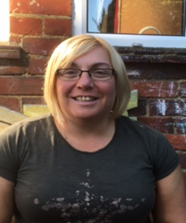 My name is Victoria Robinson and I’m new to The Rainbow Nursery, but not new to childcare!I enjoy seeing children gain in confidence and learn new skills, here at the Rainbow.I have early years qualification in childcare and development and have worked with children for 10 years, in a variety of settings.
About me:I love spending time with my family, I have two teenage Sons. My hobbies are walking, bee keeping and shopping!